CAREER PROFILE:To obtain the position of a medical representative in a reputed organization where I can use my acquired experience and abilities to benefit the organization.Summary of skills:More than 3 years of professional experience in selling medical productsGood  time management and organizational skillsSkilled in developing trust and build good rapport with customersExcellent command over written and verbal communicationGood convincing and negotiation  skillFamiliar with major computer applications like MS Word, Power point ,Excel and the InternetFlexibility ,result-oriented with good sales skillsEducational Qualification:Bachelor of Science in Chemistry from Manav Bharti University, India in the year 2012Carrier Achievements:  Successfully promoted and sold medicines and drugs manufactured by TORRENT PHARMACEUTICALSDeveloped various sales approach by analysing data of new products Achieved sales target by 40% and led to the tremendous growth of the organizationPROFESSIONAL EXPERIENCE                      TORRENT PHARMA                        AHMEDABAD, INDIA                      JUNE 2012 TO SEPTEMBER 2015Responsible for selling and marketing of pharmaceutical drugs, health care products and suppliesperform one-on-one meeting with pharmacist, doctors and nursesmonitors  the supply of drugs as well as inform doctors, pharmacist and nurses of the forthcoming changesIntroduces new products of the organizationvisit hospitals to meet with doctors to prescribe them to purchase the productscompiles data on requirement and supplies products required by customersPersonal DetailsDate of birth: 21-03-1988Nationality: INDIANMarital status: SinglePlace of issue: COCHINLanguages known:  ENGLISH, MALAYALAM, AND TAMIL.Hold a valid Indian driving license First Name of Application CV No: 371460 Whatsapp Mobile: +971504753686 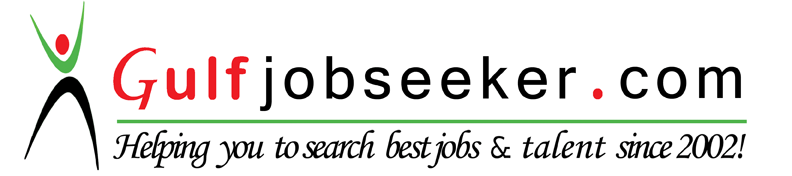 